        На территории Екатериновского сельского поселения Партизанского муниципального района объявлен месячник по благоустройству, санитарной очистке территории и пожарной безопасности населенных пунктов сельского поселения с 01 по 31 октября 2017 года.В рамках данного мероприятия были проведены совместные рейды с ОНД. Жителям вручали памятки, проводили беседы по противопожарной безопасности.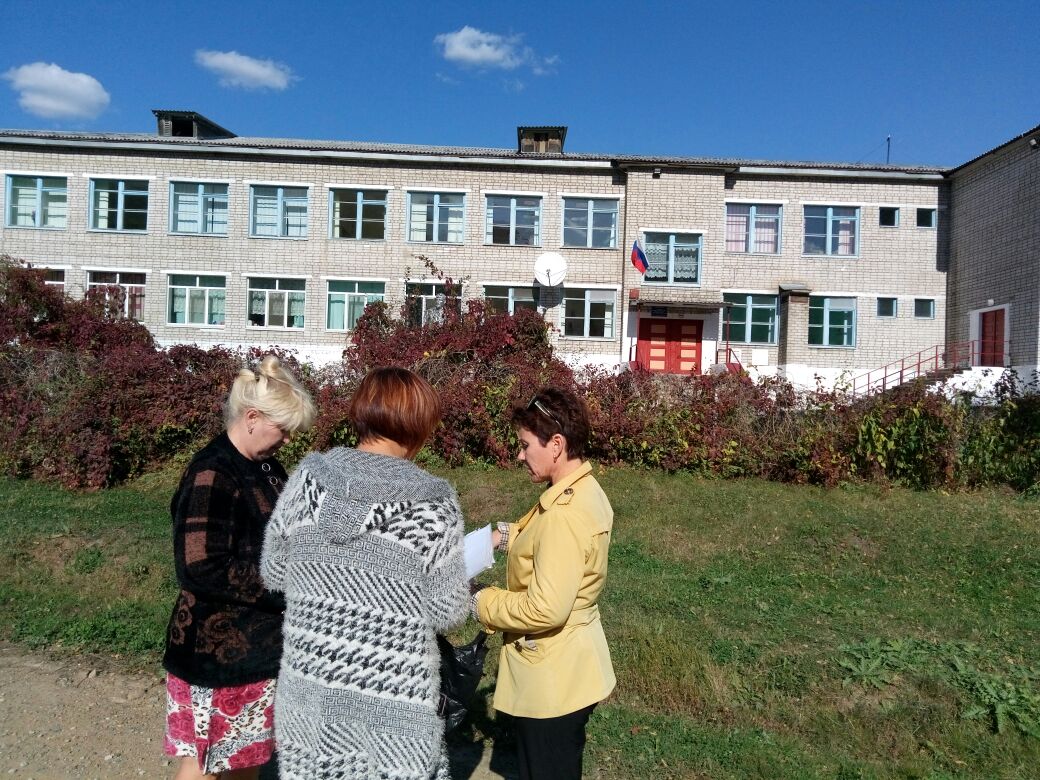 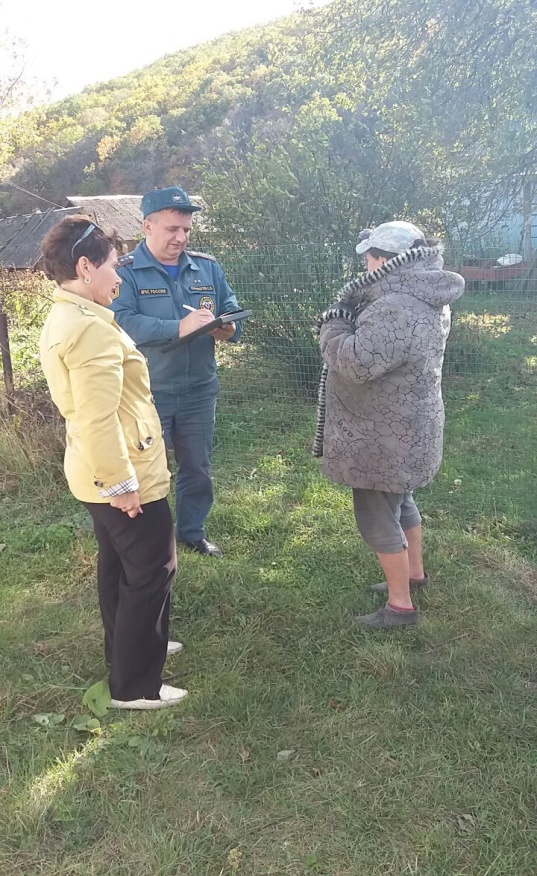 